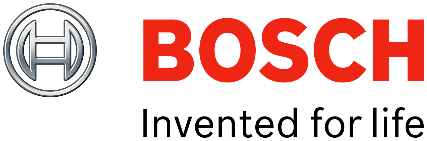 Bosch Security Systems, Inc. | FireTechnical BulletinFPP-RNAC-8A-4C Remote Power SupplyJuly 18, 2019IssueThe timing that controls the strobe synchronization is out of tolerance if each of the following conditions are met: Two or more RNACs are in the same zone; andEach RNAC is controlled via the option bus of the FPD-7024 or the FPA-1000 Fire Alarm Control Panels (FACPs) and;Each RNAC is configured for System Sensor sync protocol and;A circuit from RNAC X that can be seen from RNAC Y.ResolutionContact Bosch Customer Service (800-289-0096) and order part number F.01U.028.782 FMX-DONGLE-RNAC Key for RNAC version V1.10 ROMFollow the Installation instructions for the FMX-DONGLE-RNACThe FMX-DONGLE-RNAC manual can be found at:  www.us.boschsecuritysystems.com in the product catalog under power supplies or https://tinyurl.com/y5kz4mb9The FMX-DONGLE-RNAC is free of charge and only one is needed per technician.  Warning: Proper operation of the panel must be verified after any programming change per NFPA requirements. Perform a full system fire test.Bosch Security Systems, Inc.130 Perinton ParkwayFairport, NY 14450 USAwww.boschsecurity.comIssue severityIssue severityProducts affectedHigh. Act immediately FPP-RNAC-8A-4C (RNAC): Firmware less than 1.10Medium. Bosch Security Systems strongly recommends you take the action(s) described below.FPP-RNAC-8A-4C (RNAC): Firmware less than 1.10Low. AdvisoryFPP-RNAC-8A-4C (RNAC): Firmware less than 1.10